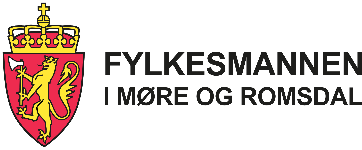 Melding om behov for representant/verge for enslige mindreårige flyktningerGrunnlag for behov for representant/vergeNåværende representant/vergeEventuelle merknader eller tilleggsopplysninger MelderNår skal det sendes inn melding om behov for oppnevning av representant? Hvem som har krav på representant fremgår av bestemmelsene i lov av 15. mai 2008 nr. 35 om utlendingers adgang til riket og deres opphold her (utlendingsloven) § 98 a. For det første omfattes personer under 18 år som søker om beskyttelse, og som oppholder seg i landet uten foreldre eller andre som har foreldreansvar, dvs. enslige, mindreårige asylsøkere. Det skal oppnevnes representant selv om barnet kommer sammen med en voksenperson, så lenge den voksne ikke har foreldreansvar for barnet. Den enslige mindreårige har også krav på en representant når den eller de som har foreldreansvaret er midlertidig eller varig ute av stand til å utøve ansvaret for den mindreårige. Foreldrene kan f.eks. forlate Norge, oppholde seg på ukjent sted, eller svikte sin omsorgsrolle som følge av rus, vold eller psykisk helsetilstand. For det andre gjelder retten til å få oppnevnt en representant tilsvarende for mindreårige som kan være utsatt for menneskehandel. Dette selv om den mindreårige selv ikke søker om beskyttelse. Det er imidlertid et vilkår at den mindreårige søker oppholdstillatelse etter bestemmelsene i utlendingsforskriften om refleksjonsperiode osv. for offer for menneskehandel, jf. utlendingsloven § 38. Hvem skal melde fra om behov for oppnevning av representant? Loven regulerer ikke hvem som kan melde fra om behov for representant, og det er heller ikke gitt bestemmelser om meldeplikt i utlendingsloven kapittel 11a. Dette innebærer at i prinsippet skal den myndigheten som først avdekker behov for representant melde fra. I de fleste tilfeller vil dette være politiet eller utlendingsmyndighetene, men kan også tenkes aktuelt for mottak og avdelinger i mottak hvor enslige mindreårige bor. Disse må da snarest melde fra til fylkesmannen når det foreligger behov for oppnevning. Det er krav om at en representant er til stede ved de første samtaler myndighetene har med den mindreårige, herunder ved registrering hos politiet. Det vil derfor være viktig også av hensyn til asylsaken at det raskest mulig oppnevnes en representant.Når skal det sendes inn melding om behov for oppnevning av verge? Ved innvilgelse av oppholdstillatelse har den mindreårige rett til verge etter vergemålslovens regler, så fremt han eller hun fortsatt befinner seg i landet uten noen med foreldreansvaret. Det følger av vergemålsloven § 16, sml. utlendingsloven § 98g. Hvem skal melde fra om behov for oppnevning av verge? Loven regulerer ikke hvem som kan melde fra om behov for verge for enslige mindreårige flyktninger. Dette innebærer at i prinsippet skal den myndigheten som først avdekker behov for verge melde fra. Ved bosetting er det kommunen som vil få dette meldeansvaret. Fylkesmannen vil på bakgrunn av den informasjonen vi mottar vurdere om vi skal oppnevne ny verge til barnet. Se www.vergemal.no for mer informasjon om representant- og vergeordningen. Fyll ut skjemaet med blokkbokstaver.Navn:Født: DUF nummer:Kjønn:Opprinnelsesland og statsborgerskap:Språk:Nåværende mottak/bosted:Dato for ankomst til Norge: Tidligere mottak/omsorgssenter/bosted:Dato for vedtak om opphold:☐ Barn (under 18 år) som søker beskyttelse i Norge og befinner seg i landet uten foreldre eller andre som har foreldreansvar, eller hvor de som har foreldreansvaret ikke lenger er i stand til å utøve dette, jf. utlendingsloven § 98 a første ledd. ☐ Enslig mindreårig som søker om begrenset oppholdstillatelse etter særskilte regler i utlendingsloven § 38, jf. utlendingsloven § 98 a annet ledd. ☐Er i Norge uten en voksen med foreldreansvar☐Foreldrene er midlertidig eller varig ute av stand til å ivareta foreldreansvaret.Navn: Adresse:Telefon: Har barnet gjennom ført asylintervju? (sett kryss)Ja:Nei:Her kan det for eksempel presiseres hva man mener bør være representantens/vergens oppgaver, og om barnet har noen spesielle behov for oppfølgingHer kan det for eksempel presiseres hva man mener bør være representantens/vergens oppgaver, og om barnet har noen spesielle behov for oppfølgingHer kan det for eksempel presiseres hva man mener bør være representantens/vergens oppgaver, og om barnet har noen spesielle behov for oppfølgingHer kan det for eksempel presiseres hva man mener bør være representantens/vergens oppgaver, og om barnet har noen spesielle behov for oppfølgingHer kan det for eksempel presiseres hva man mener bør være representantens/vergens oppgaver, og om barnet har noen spesielle behov for oppfølgingNavn på politistasjon/PU, UDI, mottak eller andre:Navn på politistasjon/PU, UDI, mottak eller andre:AdresseTelefonKontaktpersonKontaktpersonSignatur: Dato: